Date: DD/MM/YYYY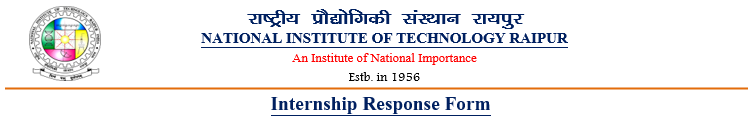 Name and details of the Company	:  ……………………………………………………………………......Website/Other source of information	:  ……………………………………………………………………….Industry Sector/Nature of Business	:  ………………………………………………………………………...Brief write up on Company (You can enclose PPT or any other relevant document):…………….........Internship Description / Designation	: ………………………………………………………………….……… Internship Platform	:	…………………………………………………………………………………  Internship Duration	:	…………….………  [Form: …….…..…….…… To: …….…..…..………]Place of Internship	: 	…………………… ………………………………………………………….(Please note that the Job Profile & Remuneration Details are important criteria for allotment of internship)Fee, if any (Yes / No): ……………….... If yes, Amount payable to company: ……………………….Stipend, if any (Yes / No): ……………….... If yes, Amount: …………………………………….…..…..PPO Provided (Yes / No): ………………… If yes, proposed CTC: …………………………………….Accommodation Provided (Yes / No):  ……………………………………………………………………..No. of students you intend to recruit	:  ………………………………………………………………  Shortlist from Resume (Yes / No):  …………...., If Yes, Specify Criteria:  ………………………………General Aptitude Test	 Details, if any:  …………………………………………………….………………Technical Aptitude Test Details, if any:  ……………………………………………………………………GD (Yes / No):  ……………	PI (Yes / No):   ……………    No. of Rounds of PI:  …………………….Selection Process to be conducted online  :  Yes/NoEligibility Criteria:- 	Current CPI : …………..…    12th %: ………….…	10th %: ……………...	   			Others:  ………………………………………………………………….…….Eligible Departments and Programs:  B.Tech. Course:		Please write ‘Yes’ against the branches from which you wish to recruit – B.Arch Course :  Eligible (Yes / No): ……….…….….. MCA (Master of Computer Application):  Eligible (Yes / No): ……….…….….. M.Tech. Course:   Please mention ‘Yes’ against the branches from which you wish to recruit -Will the results be declared before company delegates leave? (Mandatory):  ……………………………Medical Requirements:  ……………………………………………………………………………………….Webcam Required:  Yes / NoFirewall Disabling:  Yes / NoOperating System Required	         :  …………………………………………….…………………………….Minimum Bandwidth Required        :  …………………………………...…....……………………………..…Platform Used for Aptitude Round  :  ……………………………………....…………………………….....…Platform Used for Interview Round :  ……………………………………....…………………………….....…Any Additional Requirements         :  ……………………………………...……………………………………Contact Person	:  ………………………………………… Designation ………………………………E-Mail Address     	:  ………………………………………………………………………………………….Postal Address	:  ………………………………………………………………………………………….Contact No.		: ………………………………………………….. Fax No.:  ………………………….Signature		:  ………………………………………… (not required if sent by email)Contact Person:  ………………………………………………..……………………………………………....Contact No.: ……………………………………………..……………………………………………………….E-Mail Address:  ………………………...……………………………………………………………………….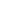 Any other information you wish to tell us / know from us :   …………………………………………………. The registration of students for your company will be governed by the information you provide in this form. Please be as clear and detailed as possible. If possible, you may enclose Company’s literature such as Annual Report, House Journal, Product Catalogue and CDs for students’ reference along with your company’s HR policies regarding Growth Prospects and Skill Enhancement of students.The completed form may be sent by post or e-mail to the following address at the earliest:Head - Training & Placement,                                             Phone No. : 0771-6000333/2253675National Institute of Technology, Raipur                            Email id     : tpo@nitrr.ac.in G.E. Road, Raipur (C.G.) PIN - 492010                                                  placementcell@nitrr.ac.in									  trainingcell.tnp@nitrr.ac.inAbout the CompanyInternship ProfileRemuneration Details Selection ProcessBio - MedicalComputer Science & EngineeringMechanical EngineeringBio -TechnologyElectrical EngineeringMetallurgical EngineeringChemical EngineeringElectronics & Comm. EngineeringMining EngineeringCivil EngineeringInformation TechnologyDepartment / DegreeSpecializationEligible: Yes / NoM.Tech – Applied Geology Applied GeologyM.Tech – Chemical Engg.Chemical Process & DesignM.Tech – Civil Engg.Water Resources Development & Irrigation EnggM.Tech – Civil Engg.Structural EngineeringM.Tech – Electrical Engg.Power System and Control M.Tech – Mechanical Engg.Thermal EngineeringM.Tech – Mechanical Engg.Industrial Engineering and ManagementM.Tech – Mechanical Engg.Machine DesignM.Tech. – ITInformation TechnologyM.Tech - E&TCVLSI & Embedded SystemsSystem Support RequiredContact InformationContact Information of Technical Support